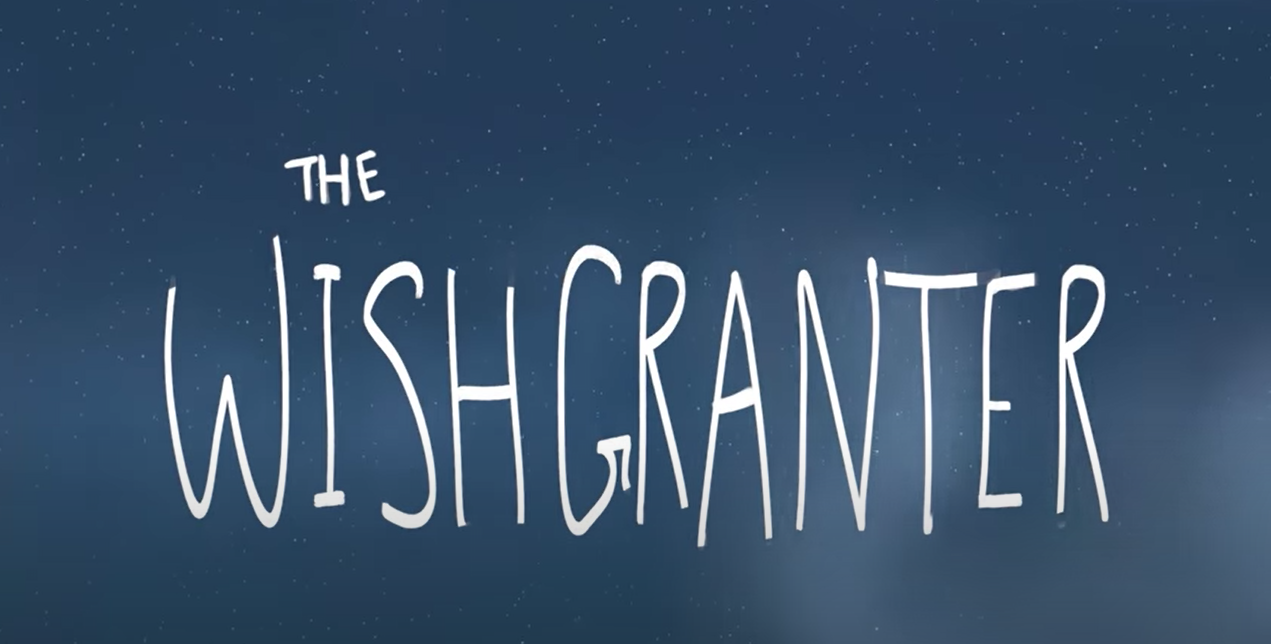 Today you can watch the film! https://www.youtube.com/watch?v=zON0wDD7VJYWas the story as you expected? How close was your prediction? Today your task is to try and answer these questions based on the video. The red questions are the harder questions and the green questions are easier. If you are in year 4 and some of year 5 you may only want to do the green questions. If you are in year 5 or 6 you need to try the red. What did first the man wish for?__________________________________________________________________________________________________________________________________What did the man and lady wish for?__________________________________________________________________________________________________________________________________What happens to the coins when they are thrown in the fountain? Explain___________________________________________________________________________________________________________________________________________________________________________________________________How does the Wishgranter grant the wish? __________________________________________________________________________________________________________________________________What happened when the coins got stuck? ___________________________________________________________________________________________________________________________________________________________________________________________________What was in the Wishgranter’s emergency case? Why were these things in there?___________________________________________________________________________________________________________________________________________________________________________________________________Did the Wishgranter’s emergency kit work? Explain____________________________________________________________________________________________________________________________________________________________________________________________________________________________________________________________________Why do you think the Wishgranter kept trying to grant the man and lady’s wish? ___________________________________________________________________________________________________________________________________________________________________________________________________How did the Wishgranter feel at the end? __________________________________________________________________________________________________________________________________Do you think the Wishgranter cares about the people making wishes? Explain using evidence from the text.___________________________________________________________________________________________________________________________________________________________________________________________________Do you think wishes can come true? ____________________________________________________________________________________________________________________________________________________________________________________________________________________________________________________________________Next week we are going to start looking at writing the Wishmaker story. 